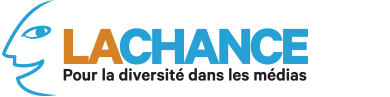 ENGAGEMENT DE VERSEMENT TAXE D’APPRENTISSAGE – 2022Solde de 13% affectée aux établissements de formations technologiques et professionnelles
Décret N°2019-1491 du 27 décembre 2019 relatif au solde de la taxe d’apprentisVotre entreprise : 					Etablissement bénéficiaire : Siren/siret : Contact de l’entreprise : Nom : 					Prénom : Téléphone : 				E-mail : 			Modalités de calcul : Votre masse salariale 2021 : 		X 0.68% : Solde de 13% de la TA 2022 : Part de 30% de ces 13% : Subvention en matériel déductible : 				Bonus alternant déductible :Montant de votre versement : Au profit de : Modes de règlement : Virement Titulaire du compte : LA CHANCE POUR LA DIVERSITE DANS LES MEDIAS - 29 BOULEVARD BOURDON 75004 PARISIBAN : FR76 1027 8060 4100 0211 0060 448 - BIC : CMCIFR2AChèque N° du chèque : A l’ordre de : 